ФОНДОЦЕНОЧНЫХ СРЕДСТВпо учебному предмету: окружающий мирКлассы: 4Паспортфонда оценочных средствпо учебному предмету: окружающий мирКласс: 4  Фонд оценочных процедурпо предмету : окружающий мир4 класс          Специфичность содержания предметов, составляющих образовательную область "Окружающий мир", оказывает влияние на содержание и формы контроля. знания.        Для контроля и оценки знаний и умений по предметам этой образовательной области используются индивидуальная и фронтальная устные проверки, различные письменные работы, которые не требуют развернутого ответа с большой затратой времени, а также самостоятельные практические работы с картами, приборами, моделями, лабораторным оборудованием. Фронтальный опрос проводится как беседа-диалог, в котором участвуют учащиеся всего класса. Учитель подготавливает серию вопросов по конкретной теме курса, на которые учащиеся дают короткие обоснованные ответы. Поскольку основная цель таких контрольных бесед - проверка осознанности усвоения учебной программы, это определяет необходимость подбора таких вопросов, которые проверяют не только знания фактического материала (повторить статью учебника, перечислить, вспомнить и т.п.), но и умение сопоставить факты, выбрать альтернативу, сравнить, проанализировать, найти причину явления и т.п. Индивидуальный устный опрос также имеет свои специфические особенности на уроках по предметам данной образовательной области. Можно выделить следующие формы индивидуального опроса: рассказ-описание и рассказ-рассуждение.                            Рассказ-описание. Ученик дает последовательное, логическое описание объекта или явления окружающего мира, раскрывающее их существенные признаки и свойства. При оценке этого вида рассказа учитываются полнота раскрытия вопроса, выделение наиболее существенных признаков объекта, логичность изложения, передача своего отношения к описываемому предмету. Положительной оценки заслуживает желание ученика отступить от текста учебника, не повторить его дословно, а высказать мысль своими словами, привести собственные примеры из жизненного опыта. Особо отмечается использование дополнительной литературы и иллюстративного материала, самостоятельно выполненных рисунков и схем.      Рассказ-рассуждение проверяет умение учащегося самостоятельно обобщить полученные знания, правильно установить причинно-следственные, пространственные и временные связи, использовать приобретенные знания в нестандартной ситуации с применением схем, таблиц, диаграмм и т.п. Этот вид опроса очень важен для проверки уровня развития школьника, сформированности логического мышления, воображения, связной речи-рассуждения. При письменной проверке знаний по предметам естественно-научного и обществоведческого направления используются такие контрольные и проверочные работы, которые не требуют полного обязательного письменного ответа, что связано с недостаточными возможностями письменной речи учащихся. Целесообразно поэтому тестовые задания типа:  поиск ошибки;  выбор ответа;  продолжение или исправление высказывания. Задания целесообразно строить как дифференцированные, что позволит проверить и учесть в дальнейшей работе индивидуальный темп продвижения учащихся. 2.Критерии оценивания Оценка устного ответа Оценка "5" ставится ученику, если он осознанно и логично излагает учебный материал, используя свои наблюдения в природе, устанавливает связи между объектами и явлениями природы (в пределах программы), правильно выполняет практические работы и дает полные ответы на все поставленные вопросы. Оценка "4" ставится ученику, если его ответ в основном соответствует требованиям, установленным для оценки "5", но ученик допускает отдельные неточности в изложении фактическою материала, в использовании отдельных практических работ. Все эти недочеты ученик легко исправляет сам при указании на них учителемОценка тестов. Тестовая форма проверки позволяет существенно увеличить объем контролируемого материала по сравнению с традиционной контрольной работой и тем самым создает предпосылки для повышения информативности и объективности результатов. Тест включает задания средней трудности. Проверка может проводиться как по всему тесту, так и отдельно по разделам.Спецификация входной диагностической работы  по окружающему миру в 4 классе.1.  Назначение  диагностической работы.Диагностическая работа проводится с целью  оценки уровня обученности учащихся в период начала обучения в 4 классе и выявления предметных умений, требующих коррекции.2. Документы, определяющие содержание  и характеристики диагностической работы.Содержание и основные характеристики диагностических материалов определяются на основе следующих документов:- Федерального государственного стандарта начального общего образования (приказ Минобразования России)- О сертификации качества педагогических тестовых материалов (приказ Минобразования  и науки России от 17.04. 2000 г. № 1122) 3. Условия проведения диагностической работы.При проведении диагностической работы предусматривается строгое соблюдение порядка организации и проведения независимой диагностики.Дополнительные материалы и оборудование не используется.4. Время выполнения работы.На выполнение всей работы отводится 40 минут, включая пятиминутный перерыв для разминки глаз (на рабочем месте)5. Содержание и структура диагностической работы.Проверочная работа состоит из одной части, которая содержит 19 заданий с выбором ответа (ВО).Все вопросы и задания разделены на три уровня сложности: уровень А – базовый, уровень В – повышенной сложности, уровень С – высокой сложности. К каждому заданию даются четыре варианта ответа. Задания А и В предполагают один верный ответ, в заданиях уровня С может быть как один, так и несколько правильных ответов.Распределение заданий по содержанию, видам умений и способам деятельности.Распределение заданий по её частям с учетом максимального первичного балла за выполнение каждой части работы дается в таблице:6. Система оценивания отдельных заданий и всей работы в целом.Каждое верно выполненное задание уровня А оценивается в 1 балл, уровня В – в 2 балла, уровня С – в 0-3 балла. За неверный ответ или его отсутствие выставляется 0 баллов. Максимальная сумма, которую может получить учащийся, правильно выполнивший все задания - 31 балл.Методика шкалирования первичных баллов в отметки по пятибалльной шкалеКлючи к диагностической работеПриложение.Входная  диагностическая работа по ОКРУЖАЮЩЕМУ МИРУ  Вариант 1Инструкция по выполнению заданий входной диагностической работыНа выполнение работы отводится 40 минут.В работе тебе встретятся разные задания. В некоторых заданиях нужно будет выбрать один ответ из четырех предложенных. Поставь  крестик в , которое стоит рядом с ответом, который ты считаешь верным.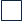 В некоторых заданиях потребуется выбрать несколько верных ответов. Внимательно читай текст заданий.Одни задания покажутся тебе легкими, другие – трудными. Если ты не знаешь, как выполнить задание, пропусти его и переходи к следующему. Если останется время, можешь еще раз попробовать выполнить пропущенные задания.Если ты ошибся и хочешь исправить свой ответ, то зачеркни его и обведи или запиши тот ответ, который ты считаешь верным.Ф.И. ____________________________________  Вариант 1         4 классА1. Что НЕ относится к признакам живых организмов?      1) дыхание          2) рост                3) течении           4) питаниеА2.Что относится к характеристике семьи?1) совместное хозяйство                 3) границы2) свой язык                                      4) государственные символыА3. Что относится к телам?      1) кислород          2) Луна                  3) вода                 4) сольА4.Какое свойство воздуха указано неверно? 1) прозрачен            2) серого цвета           3) не имеет запаха        4) бесцветенА5. Какое растение относится ко мхам?      1) черёмуха           2) ромашка               3) кактус                     4) ягельА6. Какое животное относится к группе насекомых?      1) паук              2) дождевой червь            3) таракан                4) слизеньА7. Какие организмы относятся к производителям?     1) хищники          2) растения                3) бактерии            4) грибыА8. К какой системе органов относится мозг?     1) к опорно-двигательной                      3) к дыхательной      2) к кровеносной                                     4) к нервнойА9. Из чего делают бензин?  1) из торфа       2) из нефти       3) из железной руды       4) из природного газаА10. Какое растение относится к зерновым культурам?     1) капуста            2) тимофеевка                  3) рожь                     4) лёнВ1. Как ты различишь сахар, соду и соль?      1) по цвету          2) по размеру               3) по запаху                4) по вкусуВ2. Что находится в основании экологической пирамиды?1) растения                           2) насекомые       3) хищники                          4) растительноядные животныеВ3. Как выглядят предписывающие знаки? 1) синие круги с белыми рисунками           3) белые круги с красной каймой  2) синие прямоугольники с рисунками       4) белые треугольники с красной каймойВ4. Какая из цепей питания указана правильно?       1) сосна – дятел – жук-короед                    3) слизни – капуста – жаба        2) рожь – мышь – змеи – орлы                   4) лиса – мышь – пшеница В5. Какое вещество газообразное?           1) алюминий         2) песок            3) кислород           4) водаВ6. Что даёт животноводство?           1) шерсть          2) овощи               3) зерно                  4) лёнС1. Чем полезны бактерии?           1) помогают переваривать пищу                   3) очищают воздух           2) укрепляют здоровье                                   4) делают из молока йогуртС2. Какие правила питания надо выполнять?           1) есть разнообразную пищу                        3) утром не завтракать           2) есть в одно и то же время                         4) есть побольше булочек С3. Какие города входят в Золотое кольцо России?          1) Суздаль         2) Владимир          3) Воронеж             4) КостромаВходная  диагностическая работа по ОКРУЖАЮЩЕМУ МИРУ4 КЛАСС   Вариант 2Инструкция по выполнению заданий входной проверочной работыНа выполнение работы отводится 40 минут.В работе тебе встретятся разные задания. В некоторых заданиях нужно будет выбрать один ответ из четырех предложенных. Поставь  крестик в , которое стоит рядом с ответом, который ты считаешь верным.В некоторых заданиях потребуется выбрать несколько верных ответов. Внимательно читай текст заданий.Одни задания покажутся тебе легкими, другие – трудными. Если ты не знаешь, как выполнить задание, пропусти его и переходи к следующему. Если останется время, можешь еще раз попробовать выполнить пропущенные задания.Если ты ошибся и хочешь исправить свой ответ, то зачеркни его и обведи или запиши тот ответ, который ты считаешь верным.Входной контроль по окружающему миру  4 классФИ ____________________________________                                    Вариант 2         А1. Что отличает человека от других живых существ?        1) движение           2) размножение              3) разум                4) дыханиеА2.Что относится к характеристике страны?1) государственные символы                 3) цвет кожи2) государственный танец                      4) родной языкА3. Какое травянистое растение является культурным?           1) лук         2) осот                  3) крапива             4) лебедаА4.Что относится к веществам?           1) Солнце        2) крахмал              3) шар                  4) шурупА5. Какое растение относится к водорослям?   1) папоротник                     2) кувшинка             3) водяной орех                 4) морская капустаА6. Какое животное относится к группе пресмыкающихся?       1) черепаха          2) каракатица          3) жаба                  4) кальмарА7. Какой орган относятся к кровеносной системе?         1) почки           2) лёгкие                  3) сердце                 4) мозгА8. Какое полезное ископаемое используется как топливо?       1) глина             2) известняк             3) торф               4) гранитА9. Какое растение выращивают на корм домашним животным?       1) люцерну            2) пшеницу          3) хлопчатник            4) гречихуА10. Как называются платежи, которые граждане и организации обязаны вносить государству?       1) налоги            2) штрафы               3) пени                  4) премииВ1. Что помогает человеку накапливать свои знания о мире?    1) восприятие        2) воображение             3) память         4) внутренний мирВ2. Какое вещество газообразное?1) глина         2) медь                 3) молоко                  4) углекислый газВ3. Как выглядят запрещающие знаки?1) синие круги с белыми рисунками             3) белые круги с красной каймой2) синие прямоугольники с рисунками        4) белые треугольники с красной каймойВ4. Какая из цепей питания указана  НЕ правильно?1) сосна – жук-короед – дятел                       3) слизни – капуста – жаба 2) рожь – мышь – змеи – орлы                      4) пшеница – мышь – лисаВ5. Какое вещество твёрдое?     1) пар             2) лёд                             3) кислород                4) водаВ6. Что даёт растениеводство?     1) сахар          2) шерсть                       3) молоко                   4) яйцаС1. В каких строчках указаны системы органов?        1) сердце, вены, артерии                            3) пищевод, желудок, кишечник        2) желудок, лёгкие, мозг                            4) руки, ноги, головаС2. Что может стать причиной инфекционных болезней?           1) грязные руки                         3) испорченная пища           2) нарушение режима               4) переохлаждение С3. Какие страны находятся на территории Европы?           1) Финляндия           2) Италия              3) Польша              4) ИндияСпецификацияИтоговой диагностической работы по окружающему миру для 4 -х классов1. Назначение  диагностической работы Диагностическая работа проводится с целью определения уровня освоения учащимися курса окружающего мира и выявления предметных умений, требующих коррекции.2. Документы, определяющие содержание  и характеристики диагностической работы.Содержание и основные характеристики диагностических материалов определяются на основе следующих документов:- Федерального государственного стандарта начального общего образования (приказ Минобразования России)- О сертификации качества педагогических тестовых материалов (приказ Минобразования  и науки России от 17.04. 2000 г. № 1122) 3. Условия проведения диагностической работы.При проведении диагностической работы предусматривается строгое соблюдение порядка организации и проведения независимой диагностики.Дополнительные материалы и оборудование не используется.4. Время выполнения работы.На выполнение всей работы отводится 45 минут, включая пятиминутный перерыв для разминки глаз (на рабочем месте)5. Содержание и структура диагностической работы.Диагностическая работа  проводится в форме теста и состоит из 3-х частей.Часть 1 (А1-А11) – задания проверяющие освоение базовых знаний и умений по предмету за пройденный период обучения, соответствие достижений обязательному минимуму содержания начального общего образования.  Задания с выбором ответа содержат варианты ответов, из которых ученик выбирает один верный. Такая структура заданий обеспечивает  возможность достаточно качественно и оперативно получить информацию о результатах усвоения учебного материала; выявить базовый уровень  знаний по предмету.Часть 2 (В1-В3) и Часть 3 (С1-С2)- задания повышенной сложности, проверяющие готовность учащихся решать нестандартные учебные и практические задачи. Это задания со свободно- конструированным ответом на сравнение, определение особенностей и классификацию объектов требует самостоятельного ответа учащегося. Этот вид заданий требует от ученика активной и достаточно оперативной мыслительной деятельности. Для того чтобы правильно ответить на задания третьей части, ученику придётся выделять группы, устанавливать последовательность и причинно- следственные связи в природе, продумывать доказательства, приводить веские аргументы. Эти задания ориентированы на проверку сообразительности, умение сопоставлять сведения об окружающем мире. 6. Система оценивания отдельных заданий и работы в целом.При проверке за каждое верно выполненное задание из  1 и 2 части с выбором ответа ставится 1 балл, при допущении ошибки- 0 баллов. За каждое верно выполненное задание во 2 и 3 части со свободно конструируемым ответом ставится 2 балла. Если при выполнении данного задания допущена ошибка любого характера, то ученик получает 1 балл.  Перевод тестовых баллов в школьные отметки осуществляется по таблице.Приложение 1. План диагностической работы Структура тестовой работы.Приложение 2. Демонстрационный вариант.Вариант №1Часть 1А1. Укажи вид флага России. Подпиши цвета частей, из которых он состоит или раскрась рисунок.             1                                  2                                 3                            4А2. Запиши названия:1.государства, в котором мы живём _______________    2.столицы нашего государства____________________3.символов государства_____________________________________________А3.Выбери вариант ответа, почему осенью  и весной опасно выходить на лёд водоёмов.В это время дети учатся, поэтому им некогда ходить по льду.На водоёмы не пускает служба спасения. Не разрешают учителя и родители.Весной и осенью лёд на водоёмах непрочный, легко ломается.А4. Какая деятельность человека укрепляет и развивает мышцы?Употребление в пищу большого количества фруктов и овощей.Просмотр телепередач, чтение книг.Физкультура, спорт, физический труд.Принятие специальных лекарств.А5. Напиши, описание какого времени года дано.Потеплело. Осадки выпадают в виде дождя, но ещё может выпасть снег. Водоёмы освобождаются ото льда. Некоторые растения ещё стоят голые, ждут первой грозы. Начинается массовый прилёт птиц. _____________Похолодало. Осадки выпадают в виде дождя или снега. Сольный холодный ветер уносит последние опавшие листья. Стало заметно исчезновение насекомых. Начался массовый отлёт птиц.______________А6. Под каким номером названы свойства воздуха.Чёрный, имеет форму шара, способен перемещаться, не имеет запаха. Прозрачный, не имеет запаха, но проводит запахи, не имеет формы, способен сжиматься и расширяться.Тёплый, хорошо виден, имеет приятный запах, имеет форму куба.Имеет цвет, запах, вкус, текуч, прозрачен, растворяет другие вещества.А7. По названным признакам определи группу растений.Эти растения обычно невысокие. Растут, как правило, на хорошо освещённой солнцем местности.  Имеют один или несколько не одревесневших  стеблей.деревья                                                 2. кустарники     3. травянистые растения                     4. хвойные растенияА8. Чем лиственные растения отличаются от хвойных.Лиственные растения ниже хвойных.2.Листья лиственных растений имеют форму пластинок, а хвойных –иголок.3. Лиственные деревья очищают воздух, а хвойные – нет.4. Под  хвойными деревьями ничего не растёт, а под лиственными всегда есть подлесок.А9. Определи  по описанию вид животного.Они рождают живых детёнышей и вскармливают их молоком. Это…1.Насекомые            2. Птицы                  3. Млекопитающие (звери)              4. РыбыА10. Определи животное лесной зоны.1.бурый медведь          2.леминг       3.белый медведь.        4. джейран.А11.  Подбери к названию природной зоны её характерные признаки, соедини стрелкамиЧасть 2 –Часть3  (выполняется на отдельном бланке)В1. Зачеркни лишнее слово. Распредели оставшиеся слова в 2 столбика и дай им названия:Стакан, заяц, снежинка, ромашка, сосулька, бабочка, камень. В2. Определите основные условия жизни животных на Земле:Пища, рост, размножение.Вода, тепло, растения и их плоды.Охрана и забота человека.Свет, тепло, вода, воздух, пища. В3. Этот русский князь считается одним из величайших полководцев всех времён и народов. Свою первую победу в битве на реке Неве он одержал, когда ему едва исполнилось  19 лет. А стратегия боя на реке Чудь может служить образцом военной тактики. А ещё ему принадлежат знаменитые слова: « Кто с мечом к нам придёт, тот от меча и погибнет».   Напиши, кто это.________________________________________Часть 3С1 Выпиши  названия планет: Солнце, Земля, Венера, Меркурий, Марс, Луна. Допиши недостающие планеты.______________________________________________________С2. Напиши памятку туристам нашего края « Как надо вести себя в лесу».Вариант №2.Часть 1А1. Ответь, как называют человека – члена общества какого-то  определённого государства.1. житель.    2. гражданин.     3.горожанин     4. человекА2. Укажи название страны, в которой ты живёшь.Белоруссия           2.  Российская Империя          3. Русь           4. Российская ФедерацияА3.Во дворе появилась чужая собака, и дети стали с ней играть. Какой ты  дашь им совет?Собака - друг человека, поэтому с любой собакой можно играть.Дети поступают правильно, так как собак надо жалеть.С такой собакой играть нельзя. Она может быть больной и агрессивной. Надо взять палку и прогнать собаку со двора.А4. Поясни, как влияет на здоровье зубов резкая смена горячей и холодной пищи.Никак не влияет, так как зубы привыкли к разной пище.На зубах появляются трещины, и зубы разрушаются.Зубы закаляются, так как то нагреваются, то охлаждаются.Для зубов это не опасно, так как они твёрдые.А5.По названным признакам определи время года.1.Солнце быстро прогревает землю. В реках прибывает вода. Жужжат пчёлы, выпущенные на волю. Цветёт верба. В городах сады и парки радуют изумрудной зеленью. Озимые хлеба стоят стеной.____________2.Тепло. Редко идёт дождь.  Водоёмы свободны ото льда. В садах и на полях созревают плоды и семена. Животные активны, для них достаточно корма.________________А6.Определи, под каким номером названы свойства чистой воды.1.Жёлтая,  имеет сладковатый вкус и запах лимона, растекается, не имеет формы.2. Голубая, горьковатого вкуса, имеет запах, растекается.3. Белая, очень вкусная, текучая, непрозрачная.4. Не имеет цвета, запаха, вкуса, текучая,  прозрачная, не имеет своей формы.   А7. Объясни, в чём различие дикорастущих и культурных растений.Дикорастущие выращивает человек, а культурные растут сами по себе.Культурные растения полезны человеку, а дикорастущие нет. Культурные растения человек охраняет, а дикорастущие нет.Культурные выращивает человек, а дикорастущие растут сами по себе.А8. Отметь, что образуется на месте цветка у растений.ветка       2. плод         3. корень            4. листА9.  Определи  животное по его описанию.Эти животные могут передвигаться по-разному: летать, ползать, бегать , прыгать. Они беспозвоночные.1.насекомые         2.птицы         3.млекопитающие (звери)          4.рыбыА10. Продолжи предложение. Растительноядным зверем называют …1.животное, которое питается растениями, и тело которого покрыто перьями.2. животное, которое питается растениями, и тело которого покрыто чешуёй.3. животное, которое питается растениями, и тело которого покрыто шерстью.4. . животное, которое питается растениями, и  имеет шесть ног.А11. Подбери к названию природной зоны её характерные признаки, соедини стрелкамиЧасть 2 –Часть 3 (выполняется на отдельном бланке)В1. Выпиши из текста лишнее предложение и объясни свой выбор.Шелесты, шорохи, шёпоты. Крепким носом стучит по стволу дятел.  Где-то кричит иволга. Мелькнул пушистым хвостом песец. Далеко в чаще раздаётся треск. Уж не медведь ли это? _______________________________________________________________________________________________________________________________________________________________________________________________________________________________________________________________В2 подчеркни 5 основных условий, необходимых для жизни всего живого на Земле.Свет,  хлеб, тепло, дом, вода, воздух, телевизор, пища, учёба, работа, деньги, электричество, полезные ископаемые.В3.Прочитай текст. « Утро 8 сентября 1380 года было туманным.  Мамай уже предвкушал поражение русских. Битва началась с поединка двух богатырей: Челубея и Пересвета. Но удар был сокрушительный. Познали враги Земли русской силу оружия русского. Бежал с поля и хан Мамай. Как называют историки эту битву_______________________________________________ ?Часть 3.С1. Выпиши названия материков : Северная Америка, Австралия, Земля, Луна, Евразия, Россия.Допиши недостающие материки ______________________________________________________  ____________________________________________________________________________________ С2. Напишите несколько правил бережного отношения к растениям.________________________________________________________________________________________________________________________________________________________________________________________________________________________________________________________________________________________________________________________________________№ п/пКонтролируемые разделы (темы) дисциплиныНаименование оценочного средства 1Входной контрольТест2Природа России  .Проверочная работа по разделу «Земля и человечество» ( Учебник Окружающий мир. 4 класс. Плешаков А.А., Крючкова Е.А.Часть1 С.206-209. Рабочая тетрадь «Окружающий мир»А. А. Плешаков, Е.А. Крючкова С. 22.Проверочная работа по разделу «Природа России» Учебник Окружающий мир. 4 класс. Плешаков А.А., Крючкова Е.А. Часть1 С.209-213. Рабочая тетрадь «Окружающий мир»А. А. Плешаков, Е.А. Крючкова С. 58	3Родной край – часть большой страны.Проверочная работа по разделу «Родной край – часть большой страны» ( Учебник Окружающий мир. 4 класс. Плешаков А.А., Крючкова Е.А. Часть1 С. 214-218.Рабочая тетрадь «Окружающий мир»А. А. Плешаков, Е.А. Крючкова С.784Страницы Всемирной истории.Проверочная работа по разделу «Страницы Всемирной истории.» ( Учебник Окружающий мир. 4 класс. Плешаков А.А., Крючкова Е.А. Часть 2 С.206-210. Рабочая тетрадь «Окружающий мир»А. А. Плешаков, Е.А. Крючкова С.105Страницы истории России.Проверочная работа по разделу «Страницы истории Отечества» ( Учебник Окружающий мир. 4 класс. Плешаков А.А., Крючкова Е.А. Часть 2 С. 211-216.Рабочая тетрадь «Окружающий мир»А. А. Плешаков, Е.А. Крючкова С.586Современная Россия.Проверочная работа по разделу «Страницы истории Отечества» ( Учебник Окружающий мир. 4 класс. Плешаков А.А., Крючкова Е.А. Часть 2 С.216-219. Рабочая тетрадь «Окружающий мир»А. А. Плешаков, Е.А. Крючкова С.72Итоговый контрольТест0 - 49% 50 - 65% 66 - 84% 85 - 100% "2" "3" "4" "5" № заданБлок содержанияКодификаторы проверяемыхэлементов содержания и требований к уровню подготовки участниковУро-веньслож-ностиТипЗаданияМакси-мальныйБаллА1Человек и природаУмение различать объекты неживой и живой природыБВО1А2Человек и обществоВыделение объекта по признаку.БВО1А3Человек и природаВыделение объекта по признаку.БВО1А4Человек и природаЗнание компонентов неживой природы: воздух и его свойства.БВО1А5Человек и природаРазличать изученные объекты живой природы.БВО1А6Человек и природаРазличать изученные объекты живой природы.БВО1А7Человек и природаРазличать изученные объекты живой природы.БВО1А8Человек и природаИспользовать знания о строении и функционированииорганизма человека для сохранения и укрепления своего здоровья.БВО1А9Человек и природаЗнание свойств полезных ископаемых, их использования.БВО1А10Человек и природаРазличать изученные объекты живой природы.БВО1В1Человек и природаОсуществлять анализ объектов с выделением существенных и несущественных свойств.ПВО2В2Человек и природаВыделение объекта по признаку.ПВО2В3Правила безопасной жизниВыделение объекта по признаку.ПВО2В4Человек и природаПроводить простейшую классификацию изученныхобъектов природыПВО2В5Человек и природаВыделение объекта по признакуПВОО2В6Человек и природаПроводить простейшую классификацию изученныхобъектов природыПВО2С1Правила безопасной жизниПонимать необходимость здорового образа жизни.ВВО3С2Правила безопасной жизниПонимать необходимость здорового образа жизни.ВВО3С3Человек и обществоПонимать необходимость здорового образа жизни.ВВО3Б-10П-6В-3ВО-1931балл Отметка по пятибалльной шкале«2»«3»«4»«5»Отметка по пятибалльной шкале«2»«3»«4»«5»Общий балл0 – 910 – 1920 – 27 28 – 31 № зад.Правильный ответПравильный ответ№ зад.Вариант 1Вариант 2А1Ответ:3) течение1 балл – выбран верный ответ0 баллов – неверный ответОтвет:3) разум1 балл – выбран верный ответ0 баллов – неверный ответА2Ответ:1) совместное хозяйство1 балл – выбран верный ответ0 баллов – неверный ответОтвет:1)государственные символы1 балл – выбран верный ответ0 баллов – неверный ответА3Ответ:2) Луна1 балл – выбран верный ответ0 баллов – неверный ответОтвет: 1) лук1 балл – выбран верный ответ0 баллов – неверный ответА4Ответ:2) серого цвета1 балл – дан верный ответ 0 балл – дан неверный ответОтвет: 2) крахмал1 балл – дан верный ответ 0 балл – дан неверный ответА5Ответ: 4) ягель1 балл – дан верный ответ 0 балл – дан неверный ответОтвет: 4) морская капуста1 балл – дан верный ответ 0 балл – дан неверный ответА6Ответ: 3) таракан1 балл – дан верный ответ 0 балл – дан неверный ответОтвет: 1) черепаха1 балл – дан верный ответ 0 балл – дан неверный ответА7Ответ: 2) растения1 балл – дан верный ответ 0 балл – дан неверный ответОтвет: 3) сердце1 балл – дан верный ответ 0 балл – дан неверный ответА8Ответ: 4) к нервной1 балл – дан верный ответ 0 балл – дан неверный ответОтвет: 3) торф1 балл – дан верный ответ 0 балл – дан неверный ответА9Ответ: 2) из нефти1 балл – дан верный ответ 0 балл – дан неверный ответОтвет:  1) люцерну1 балл – дан верный ответ 0 балл – дан неверный ответА10Ответ: 3)  рожь1 балл – дан верный ответ 0 балл – дан неверный ответОтвет: 1)  налоги1 балл – дан верный ответ 0 балл – дан неверный ответВ1Ответ: 4)  по вкусу2 балла– дан верный ответ 0 балл – дан неверный ответОтвет: 3)  память2 балла– дан верный ответ 0 балл – дан неверный ответВ2Ответ: 1)  растения2 балла– дан верный ответ 0 балл – дан неверный ответОтвет: 4)  углекислый газ2 балла– дан верный ответ 0 балл – дан неверный ответВ3Ответ: 1)  синие круги с белыми рисунками             2 балла– дан верный ответ 0 балл – дан неверный ответОтвет: 3)  белые круги с красной каймой2 балла– дан верный ответ 0 балл – дан неверный ответВ4Ответ: 2) рожь – мышь – змеи – орлы2 балла– дан верный ответ 0 балл – дан неверный ответОтвет: 3) слизни – капуста – жаба2 балла– дан верный ответ0 балл – дан неверный ответВ5Ответ: 3) кислород2 балла– дан верный ответ 0 балл – дан неверный ответОтвет: 2) лёд2 балла– дан верный ответ 0 балл – дан неверный ответВ6Ответ: 1) шерсть2 балла– дан верный ответ 0 балл – дан неверный ответОтвет: 1) сахар2 балла– дан верный ответ 0 балл – дан неверный ответС1Ответ: 1), 4).1) помогают переваривать пищу;4) делают из молока йогурт3 балла – приведено два верных элемента ответа и других элементов ответа не приведено1 балл – приведен только один элемент верного ответа и других элементов ответа не приведено0 балл – дан неверный ответОтвет: 1), 3).1) сердце, вены, артерии;3) пищевод, желудок, кишечник3 балла – приведено два верных элемента ответа и других элементов ответа не приведено1 балл – приведен только один элемент верного ответа и других элементов ответа не приведено0 балл – дан неверный ответС2Ответ: 1),2).1) есть разнообразную пищу;2) есть в одно и то же время 3 балла – приведено два верных элемента ответа и других элементов ответа не приведено1 балл – приведен только один элемент верного ответа и других элементов ответа не приведено0 балл – дан неверный ответОтвет: 1),3).1) грязные руки;3) испорченная пища3 балла – приведено два верных элемента ответа и других элементов ответа не приведено1 балл – приведен только один элемент верного ответа и других элементов ответа не приведено0 балл – дан неверный ответС3Ответ: 1),2), 4).1) Суздаль;2) Владимир;4) Кострома3 балла – приведено три верных элемента ответа и других элементов ответа не приведено2 балла – приведено два верных элемента ответа и других элементов ответа не приведено1 балл – приведен только один элемент верного ответа и других элементов ответа не приведено0 балл – дан неверный ответОтвет: 1),2), 3).1) Финляндия;2) Италия;3) Польша3 балла – приведено три верных элемента ответа и других элементов ответа не приведено2 балла – приведено два верных элемента ответа и других элементов ответа не приведено1 балл – приведен только один элемент верного ответа и других элементов ответа не приведено0 балл – дан неверный ответТестовый баллШкольная отметка0-5«2»6-11«3»12-19«4»20-21«5»Обозначение задания в работеПроверяемые вопросы содержания предметаПеречень проверяемых уменийЧасть 1А1-А2Человек – член общества. Россия- наша Родина. Государственная символика России: герб, флаг, гимн.Знать названия родной страны и её столицы, государственную символику России.А3Основные правила безопасного по-ведения в окружающей среде( на до-рогах, в лесу, на водоёме, в школе)Уметь определять правила охраны, укрепления здоро-вья, безопасного поведения.А4Гигиена систем органов. Правила измерения температуры тела человека.Уметь определять правила сохранения и укрепления здоровья.А5Времена года, их особенности (на основе наблюдений).Уметь устанавливать связи между сезонными измене-ниями в живой и неживой природе.А6Воздух, вода; легко определяемые свойства воздуха и воды. Значение воздуха и воды для растений, животных, человека. Уметь определять основные свойства воздуха.А7-А8Растения, их разнообразие. Деревья, кустарники, травы, нахождение отличительных признаков (с исполь-зованием сравнения) Дикорастущие и культурные растения, их различие на примере  растений родного края.Уметь приводить примеры представителей разных групп растений; раскрывать особенности их внешнего вида и жизни.А9-А10Животные, их разнообразие. Различие групп животных по существенным признакам, легко выделяемым во внешнем строении.Уметь приводить примеры представителей разных групп животных; раскры-вать особенности их внеш-него вида и жизни.А11Природные зоны РоссииУметь устанавливать причинно следственные связи в природе.Часть2Часть2Часть2В1-В2Что такое природа; отличие объектов природы от изделий. Неживая и живая природа; признаки различных объектов природы (цвет, форма, сравнительные размеры).Уметь различать объекты природы и изделия; объекты неживой и живой природы. В3История Отечества. Отдельные яркие и важные события общественной и культурной жизни России. Выдающиеся люди России.Уметь описывать отдельные (изученные) события  из истории Отечества. Уметь использовать дополнитель-ную  информацию о родной стране.Часть3Часть3Часть3С1Земля- планета, общее представле-ние о форме, и размерах Земли, глобус как модель Земли.Уметь использовать допол-нительную информацию о нашей планете.С2Правила поведения в природе. Охрана растительного и животного мира.Уметь определять основные правила поведения в окру-жающей среде, оценивать своё и чужое поведение ( на конкретных примерах).Обозначение задания в работеПроверяемые вопросы содержания предметаПеречень проверяемых уменийУровень сложностиВремя выполненияЧасть 1Часть 1Часть 1Часть 1Часть 1А1-А2Человек – член общества. Россия- наша Родина. Государственная символика России: герб, флаг, гимн.Знать названия род-ной страны и её столицы, государственную символику России.БазовыйА3Основные правила безопасного поведения в окружающей среде ( на дорогах, в лесу, на водоёме, в школе)Уметь определять правила охраны, укрепления здоровья, безопасного поведения.БазовыйА4Гигиена систем органов. Правила измерения температуры тела человека.Уметь определять правила сохранения и укрепления здоровья.БазовыйА5Времена года, их особенности (на основе наблюдений).Уметь устанавливать связи между сезонными изменениями в живой и неживой природе.БазовыйА6Воздух, вода; легко определяемые свойства воздуха и воды. Значение воздуха и воды для растений, животных, человека. Уметь определять основные свойства воздуха.А7-А8Растения, их разнообразие. Деревья, кустарники, травы, нахождение отличи-тельных признаков (с использованием сравнения) Дикорастущие и культурные растения, их различие на примере  растений родного края.Уметь приводить примеры представителей разных групп растений; раскрывать особенности их внешнего вида и жизни.А9-А10Животные, их разнообразие. Различие групп животных по существенным признакам, легко выделяемым во внешнем строении.Уметь приводить примеры представителей разных групп животных; раскрывать особенности их внешнего вида и жизни.А11Природные зоны РоссииУметь устанавливать причинно следственные связи в природе.Часть2Часть2Часть2Часть2Часть2В1-В2Что такое природа; отличие объектов природы от изделий. Неживая и живая природа; признаки различных объектов природы (цвет, форма, сравнительные размеры).Уметь различать объекты природы и изделия; объекты неживой и живой природы. В3История Отечества. Отдельные яркие и важные события общественной и культурной жизни России. Выдающиеся люди России.Уметь описывать отдельные (изученные) события  из истории Отечества. Уметь использовать дополнительную  информацию о родной стране.Часть 3Часть 3Часть 3Часть 3Часть 3С1Земля- планета, общее представление о форме, и размерах Земли, глобус как модель Земли.Уметь использовать дополнительную информацию о нашей планете.Повышенный С2Правила поведения в природе. Охрана растительного и животного мира.Уметь определять основные правила поведения в окружающей среде, оценивать своё и чужое поведение (на конкретных примерах).ПовышенныйАрктика А. смешанный, широколиственный, хвойныйТундра Б. безжизненная снежная пустыняЛес В. Карликовая ива, берёзаСтепь Г. Зона напоминает огромный пляжПустыня Д. цепь питания: ковыль- суслик- орёлАрктика А. Карликовая ива, берёзаТундра Б. Зона напоминает огромный пляжЛес В. смешанный, широколиственный, хвойныйСтепь Г. безжизненная снежная пустыняПустыня Д. цепь питания: ковыль- суслик- орёл